                                                                                      EUROPEAN SCHOOL CHESS INDIVIDUAL CUP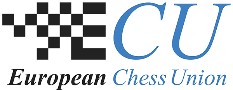 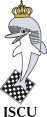 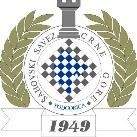 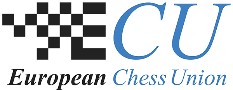 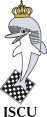 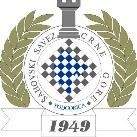                                                                                                                                     Montenegro, PETROVAC    Please send registration form to e-mail: chessschoolcup2021@gmail.comFEDERATION / SCHOOL:  contact person:  phone:  e-mail:  Name, surname Please  write  the surname in block Latin letters SexM/F Age 7/9/11 13/15Date of birth year-month–day Passport number FIDE ID Title ELO Hotel 1-2-3 persons in room Arrival date time, place flight, train, carDeparture date time, place flight, train, carOpen (boy and girls) Open (boy and girls) 1. 2. 3. 4. 5. Girls Girls 1. 2. 3. 4. 5. Coaches Coaches 1. 2. 3. 4. Accompanying persons Accompanying persons 1. 2. 3. 4. 